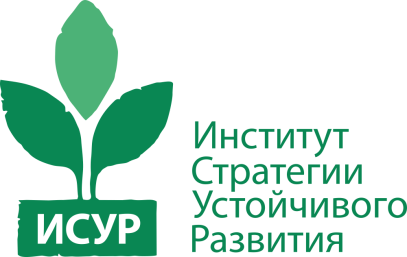 ПРОГРАММА МАЛЫХ ГРАНТОВ «АКЫЛГА ТИРЕК» 2014-2016 гг.КОНКУРС ПРОЕКТНЫХ ИДЕЙ ОФ ИСУР объявляет о начале второго цикла (2015-2016 гг.) программы по поддержке местных инициатив «Акылга Тирек» (Поддержка идеи) и объявляет конкурс проектных идей.  В рамках программы будут отобраны местные организации, которые пройдут интенсивный тренинговый курс обучения по основам биокультурного разнообразия, разработке проектных предложений, совместным методам развития (коллективное видео, совместная оценка потребностей, совместный мониторинг и оценка, др.). Во время обучения, участники будут также работать над улучшением своих проектов, которые будут представлены на участие в конкурсе. Финалисты (10-15 организаций), предоставившие лучшие проектные предложения, получат грант для реализации своих идей. ОСНОВНАЯ ИДЕЯ За тысячелетнюю историю своего развития кыргызский народ накопил уникальные культурные традиции и знания о своей Земле, полученные из опыта кочевой жизни.  Природа являлась основой духовного мира, культуры и языка, где человек традиционно существовал «внутри» естественной экосистемы и является ее частью. Многое из этого было игнорировано и утрачено. Традиционные практики, навыки и умения по выпасу, содержанию, разведению, лечению скота, использованию пастбищ, свойств целебных трав, обработке земли, выращиванию плодовых и злаковых культур, как и истоки экологического сознания, сохраненные в культурном наследии и передавались из уст в уста, из поколения в поколение как залог выживания, сохранения народа и среды его обитания. Несмотря на влияние быстротекущих процессов (глобализация, изменение климата, экологические проблемы, утеря биоразнообразия), в высокогорных регионах Северного и Внутреннего Тянь-Шаня существует возможность развития традиционных способов пастбищепользования и сохранения видов, форм и сортов растений, плодовых, составляющих генетический ресурс агробиоразнообразия, которые способны противостоять современным вызовам, вызванными изменениями климата и экологическими проблемами. Ваши идеи и инициативы могут внести вклад в сохранение биокультурного разнообразия, которые являются первостепенными для сохранения и дальнейшего устойчивого развития нашей страны. Особый приоритет будет отдаваться проектам или инициативам, направленным на эффективное управление пастбищами. ТЕМАТИЧЕСКИЕ НАПРАВЛЕНИЯ: «ҮЗҮЛБθС ТАМЫРЛАР» (Неразрывность с корнями)» - возрождение и развитие традиционных знаний и практик кыргызского народа; «АР ТҮРДҮЛҮКТҮҮ САКТАЙЛЫ» (Сохраним разнообразие) – возрождение, сохранение и популяризация местных сортов плодовых, зерновых и кормовых культур, а также традиционных методов по их выращиванию; сохранение лекарственных и дикорастущих растений и трав; нововведения и практики по поддержанию биоразнообразия; «МЕКЕНИМ - КЫРГЫЗСТАН» (Моя родина - Кыргызстан) – приоритетное развитие рационального использования природных ресурсов, традиционных способов природопользования, возрождения культурных традиций и традиционных экологических знаний на основе уникальных опытов взаимодействия людей с природой и друг с другом. Предпочтение будет отдаваться концепциям проектов, направленных на вовлечение местного сообщества, носителей традиционных знаний для возрождения и развития традиционного пастбищепользования, инициативам в области экологического воспитания, образования, органического сельского хозяйства и продовольственной безопасности. ЦЕЛЕВЫЕ РЕГИОНЫ:Чуйская, Иссык-Кульская и Нарынская области Кыргызской Республики.КОНЦЕПЦИЯ ПРОЕКТА  не должна превышать 3-х страниц  и должна включать:Название проекта;Целевой регион;Продолжительность предполагаемого проекта;Краткая информация об организации (контактные данные – электронный адрес, юридический адрес);Определение проблемы (коротко опишите, каким образом ваш проект будет воздействовать на поддержание/продвижение биокультурного разнообразия в целевом регионе/Кыргызстане;Цель и ожидаемые результаты проекта с кратким описанием предполагаемой деятельности;Предварительный бюджет, необходимый для осуществления проекта.КРАТКАЯ ИНФОРМАЦИЯ ОБ ИСУРС 2012 г. Общественный Фонд «Институт стратегии устойчивого развития» (ИСУР) оказывает поддержку местным сообществам по развитию и возрождению биокультурного разнообразия в северном и внутреннем Тянь-Шане через реализацию программы по поддержке местных инициатив «Акылга Тирек» (Поддержка идеи).  В течение 2012-2015 годов были реализованы инициативы по передаче секретов сбора и использования лекарственных трав в Иссык-Кульской, Нарынской областей; созданию школьных  питомников и обучению школьников сохранению местных сортов плодовых деревьев в Иссык-Кульской и Чуйской областях; уникальной практики создания этноботанического сада в школе с. Кызыл-Туу Сокулукского района Чуйской области отражающего значимость растений в традиционной культуре местного народа; обеспечение передачи  традиционных знаний между поколения через открытие этнографического и биокультурного комплекса «Акыл Оргоо» в селе Шабдан Кеминского района Чуйской области;  возрождение традиционных экологических знаний кыргызского народа по сохранении подвида благородного оленя близ лежащих сел расположенных вокруг Нарынского государственного заповедника; сохранении и популяризации народных методов воспитания любви и уважения к природе через изучение народной педагогики. В целом поддержаны 54 местных инициатив по продвижению биокультурного разнообразия в  Иссык-Кульской, Нарынской, Чуйской областей.Концепции должны быть представлены не позднее 29 сентября 2015 г. по электронному адресу: call2012.isd@gmail.comБолее подробную информацию можно получить на информационной сессии,которая состоится 10 или 12 сентября 2015 г.Время и место проведения сессии будет сообщено позже по запросу на call2012.isd@gmail.com